Antrag gemäß Art. 21 DSGVO auf Widerspruch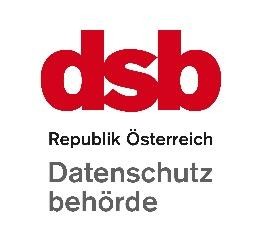 Stand / : Dezember 2018Antragssteller: Name:Anschrift:Verantwortlicher: Name  Name:Anschrift:Ort und Datum: Sehr geehrte Damen und Herren!Hiermit stelle ich gemäß Art. 21 Datenschutz-Grundverordnung (Verordnung (EU) 2016/679 des Europäischen Parlaments und des Rates vom 27. April 2016 zum Schutz natürlicher Personen bei der Verarbeitung personenbezogener Daten, zum freien Datenverkehr und zur Aufhebung der Richtlinie 95/46/EG, DSGVO) den Antrag auf Widerspruch.Der Antrag bezieht sich auf folgende personenbezogene Daten Ich beanspruche das Recht auf Widerspruch aus der folgenden besonderen Situation  Solange noch nicht feststeht, ob die berechtigten Gründe des Verantwortlichen gegenüber denen der betroffenen Person überwiegen beantrage ich eine Einschränkung der Verarbeitung (Art. 18 Abs. 1 lit. d DSGVO1.  Identität (bitte eine Variante auswählen / Please choose one option) Ich bin Ihnen bereits aus früheren Kontakten bekannt und mache dazu folgende Angaben (Kundennummer, Zahlen früherer Verfahren, Personalnummer oder vergleichbares):  Zur Bestätigung meiner Identität lege ich folgende Unterlagen bei:2.  Kommunikation / Communication:(bitte eine Variante auswählen / Please choose one option) Ich habe den Antrag elektronisch gestellt und wünsche auf elektronischem Weg zu unterrichtet zu. Ich habe den Antrag elektronisch gestellt, aber möchte aus folgenden Gründen nicht auf elektronischem Weg unterrichtet werden:Bitte senden Sie Ihre Antwort an meine Postanschrift.Sie sind verpflichtet, mich innerhalb eines Monats nach Eingang des Antrags zu informieren, welche Maßnahmen Sie getroffen haben. Diese Frist kann um weitere zwei Monate verlängert werden, wenn dies unter Berücksichtigung der Komplexität und der Anzahl von Anträgen erforderlich ist. Sie haben mich innerhalb eines Monats nach Eingang des Antrags über eine Fristverlängerung, zusammen mit den Gründen für die Verzögerung, zu informieren. Wenn Sie der Meinung sind, dass Sie auf den Antrag nicht eingehen müssen,so haben Sie mich spätestens aber innerhalb eines Monats nach Eingang des Antrags über die Gründe dafür und über die Möglichkeit, bei einer Aufsichtsbehörde Beschwerde einzulegen zu informieren.Beilagen Händische Unterschrift  : ………….......................................................oder elektronische Unterschrift(Bitte klicken Sie auf das Bild, um den Signiervorgang zu beginnen / Please click in the image to start the signing process)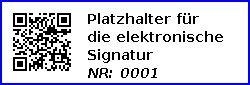 